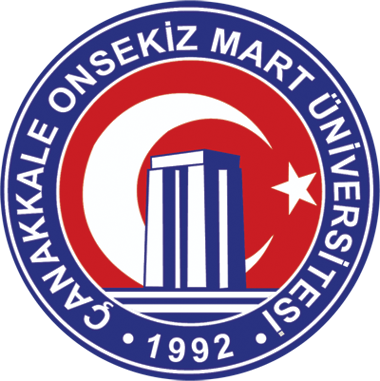 Course Description:This course is designed for students at B1 level to improve their reading, listening, speaking, and writing skills, and use of grammatical structures, vocabulary, and pronunciation. Students are offered a wide variety of practice activities at appropriate stages of the lesson or unit. Throughout the course, learners encounter texts that have been carefully selected to appeal to a wide range of learners from a variety of cultural backgrounds. All texts are accompanied by receptive tasks that support the development of reading and listening skills. In addition to this, there are frequent opportunities to practice speaking throughout every lesson. These include personalisation tasks which make the target language in every unit meaningful to the individual learner. The course also focuses on vocabulary and pronunciation to a great deal through a range of instructional materials and activities. In addition, writing is an essential part of the course, so students are provided with intensive instruction on how to write academic paragraphs and essays effectively. ObjectivesAt the end of this course students will be able to:Identify new grammar structures and put familiar grammar into practice as identifying new structures. Analyse contexts for new structures and practice new structures in controlled and freer contexts.Recognize new words and explain them by using the target language.Build new words by adding prefixes and suffixes.Use appropriate rhythm and intonation.Identify pronunciation of difficult sounds and practice them with correct stress in speaking activities.Interpret a text by using the target language.Discuss a topic by using key words and phrases.Use accurate and fluent language.Interpret integrated listening material and longer listening.Detect a wide variety of accents.Practice listening within authentic and colloquial spoken language.Analyse a wide variety of authentic text types.Build vocabulary and consolidate grammar from a variety of real reading sources.Practice grammar and vocabulary in guided writing tasks.Write academic paragraphs and essays following the steps of the writing process.CEFR EquivalenceB1 levelCoursebook:English File IntermediateGreat Writing 3Supplementary MaterialsThe online workbookAdditional course materialsRecommended Resources (online and printed)Required Materials:CoursebooksComputersSome stationeryWorkload: Students must be prepared to:participate in all class activities,complete all homework and assigned projects,complete all other assignments (Written assignments, oral presentations, etc.(No late assignments will be accepted unless prior permission has been given.)AssessmentQuiz (x3)					%30Performance Grade				%20Online workbook	%5Workbook		%5Writing portfolio       %5Participation		%5Midterms (x2)				%50Attendance:Course attendance and participation are very important aspects of this course. You are expected to arrive ON TIME and attend ALL classes. You should come to class ‘be prepared’ and participate actively in class activities. Do not forget that it is your responsibility to find out what material and assignment you missed.*Plagiarism: Plagiarism is defined as the deliberate representation of another's words, thoughts, or ideas as one's own without attribution to them so please not use someone’s words without referencing the source or including the information in quotation marks. Intentional plagiarism will not be tolerated, and intentionally plagiarized essays and assignments will receive an automatic “F”.We will discuss the proper methods for the documentation of the sources, adhere to those methods and you won’t have any problems with plagiarism.Final Note:Communication and understanding are important elements of this class. If at any time you have questions about the course content or about your papers, please ask questions in class, communicate with the course instructor via e-mail, consult during office hours.PACING*EF=English File **GW=Great WritingDateContentsTasks and TestingWeek 116-20 SeptIntroduction to the coursePlacement testWeek 223-27 Sept*EF: Revision of A2 level grammar and vocabularyWeek 330 Sept-4 OctEF: Unit 1A**GW: Unit 1Week 47-11 OctEF: Unit 1BGW: Unit 1Quiz 1Week 514-18 OctEF: Unit 2AGW: Unit 1Writing a paragraph about a happy timeWeek 621-25 OctEF: Unit 2BGW: Unit 1Timed writingWeek 728 Oct – 1 NovEF: Unit 3AGW: Unit  2Week 84-8 NovRevision and practice activitiesMIDTERM 1Week 911-15 NovEF: Unit 3BGW: Unit 2Writing a paragraph describing how to make somethingWeek 1018-22 NovEF: Unit 4AGW: Unit 2Timed writingWeek 1125 Nov – 29 NovEF: Unit 4BGW: Unit 3Quiz 2Week 122-6 DecEF: Unit 5AGW: Unit 3Writing about learning something newWeek 139-13 DecEF: Unit 5B GW: Unit 3Quiz 3Week 1416-20 DecRevision and practice activitiesTimed writingMIDTERM 2